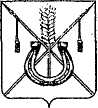 АДМИНИСТРАЦИЯ КОРЕНОВСКОГО ГОРОДСКОГО ПОСЕЛЕНИЯКОРЕНОВСКОГО РАЙОНАПОСТАНОВЛЕНИЕот 08.10.2015   		                                                                        № 1281г. Кореновск         О проведении муниципальных специализированных розничныхсезонных ярмарок выходного дня по реализациисельскохозяйственной продукции на территорииКореновского городского поселенияКореновского района в 2015 годуВ соответствии с Законом Краснодарского края от 1 марта 2011 года                     № 2195-КЗ «Об организации деятельности розничных рынков,                              ярмарок и агропромышленных выставок-ярмарок на территории Краснодарского края», с Законом Краснодарского края от 25 июня 2015 года                     № 3203-КЗ «О внесении изменений в некоторые акты Краснодарского края» и   с целью обеспечения населения высококачественной, социально значимой продукцией по ценам ниже рыночных, администрация Кореновского городского поселения Кореновского района п о с т а н о в л я е т:1. Организовать проведение муниципальных специализированных розничных сезонных ярмарок выходного дня по реализации сельскохозяйственной продукции на территории Кореновского городского поселения Кореновского района в 2015 году.2. Организатором муниципальных специализированных розничных сезонных ярмарок выходного дня по реализации сельскохозяйственной продукции на территории Кореновского городского поселения Кореновского района определить администрацию Кореновского городского поселения                    Кореновского района: почтовый/юридический адрес: 353180 Краснодарский край, г. Кореновск, ул. Красная, 41; телефон/факс: 8 (86142) 4-17-37, 4-40-95;                     4-55-41, адрес электронной почты: korenovsk-gorod@mail.ru.3. Местом проведения муниципальных специализированных розничных сезонных ярмарок выходного дня по реализации сельскохозяйственной продукции на территории Кореновского городского поселения Кореновского района определить: часть автомобильной дороги по улице Красной города Кореновска (в границах от улицы Ленина до улицы Фрунзе). 4. Установить режим работы муниципальных специализированных розничных сезонных ярмарок выходного дня по реализации сельскохозяйственной продукции на территории Кореновского городского поселения Кореновского района:4.1. Срок проведения ярмарок установить еженедельно по субботам и воскресениям с 10 октября 2015 года по 31 декабря 2015 года.4.2. Время проведения ярмарок установить с 7 часов до 13 часов.5. Утвердить План мероприятий по организации муниципальных специализированных розничных сезонных ярмарок выходного дня по реализации сельскохозяйственной продукции на территории Кореновского городского поселения Кореновского района (Приложение №1).6. Утвердить Порядок организации муниципальных специализированных розничных сезонных ярмарках выходного дня по реализации сельскохозяйственной продукции на территории Кореновского городского поселения Кореновского района. (Приложение № 2).7. Утвердить Порядок предоставления торговых мест на муниципальных специализированных розничных сезонных ярмарках выходного дня по реализации сельскохозяйственной продукции на территории Кореновского городского поселения Кореновского района. (Приложение №3).8. Утвердить Схему размещения торговых мест на муниципальных специализированных розничных сезонных ярмарок выходного дня по реализации сельскохозяйственной продукции на территории Кореновского городского поселения Кореновского района. (Приложение №4).9. Рекомендовать:9.1. Управлению сельского хозяйства администрации                      муниципального образования Кореновский район (Надточий) обеспечить привлечение к участию в сельскохозяйственной ярмарке производителей плодоовощной сельскохозяйственной продукции, предприятий-переработчиков сельскохозяйственной продукции;9.2. Отделу Министерства внутренних дел России по Краснодарскому краю в Кореновском районе (Данилов) в период проведения ярмарки обеспечить соблюдение правопорядка в местах проведения ярмарки 10. Муниципальному унитарному предприятию Кореновского                  городского поселения «Жилищно-коммунальное хозяйство» (Нейжмак) обеспечить наведение санитарного порядка, на указанном участке улицы Красной, по окончанию проведения ярмарки.11. Организационно-кадровому отделу администрации Кореновского городского поселения Кореновского района (Колесова) обеспечить проведение мониторинга ярмарок.12. Признать утратившим силу постановление администрации Кореновского городского поселения Кореновского района от 18 сентября              2015 года № 1177 «О проведении сельскохозяйственных ярмарок выходного дня на территории Кореновского городского поселения Кореновского района».13. Общему отделу администрации Кореновского городского                   поселения Кореновского района (Воротникова) опубликовать                              настоящее постановление в печатном средстве массовой информации и обеспечить его размещение на официальном сайте администрации Кореновского городского поселения Кореновского района в информационно-телекоммуникационной сети «Интернет».14. Контроль за выполнением настоящего постановления                       возложить на заместителя главы Кореновского городского поселения Кореновского района Р.Ф. Громова.15. Постановление вступает в силу после его официального опубликования.ГлаваКореновского городского поселенияКореновского района                                                                                Е.Н. ПергунПЛАНмероприятий по организации муниципальных специализированных розничных сезонных ярмарок выходного дня по реализации сельскохозяйственной продукции на территории Кореновского городского поселения Кореновского районаНачальник организационно-кадровогоотдела администрацииКореновского городского поселенияКореновского района                                                                           М.В. КолесоваПорядокорганизации муниципальных специализированных розничных сезонных ярмарок выходного дня по реализации сельскохозяйственной продукции на территории Кореновского городского поселения Кореновского района1. Настоящий порядок разработан в соответствии с Законом Краснодарского края от 1 марта 2011 года № 2195-КЗ «Об организации деятельности розничных рынков, ярмарок и агропромышленных выставок-ярмарок на территории Краснодарского края» в целях организации муниципальных специализированных розничных сезонных ярмарках выходного дня по реализации сельскохозяйственной продукции (далее- ярмарок) на территории Кореновского городского поселения Кореновского района.2. Проведение муниципальных специализированных розничных сезонных ярмарок выходного дня по реализации сельскохозяйственной продукции на территории Кореновского городского поселения Кореновского района предусмотрено на части автомобильной дороги по улице Красной города Кореновска (в границах от улицы Ленина до улицы Фрунзе).3. Размещение торговых мест на муниципальных специализированных розничных сезонных ярмарках выходного дня по реализации сельскохозяйственной продукции на территории Кореновского городского поселения Кореновского района осуществляется с соблюдением норм и правил пожарной безопасности, охраны общественного порядка, санитарно-эпидемиологического благополучия населения, согласно утвержденной схеме размещения торговых мест.4. Мероприятия по организации ярмарок на территории Кореновского городского поселения осуществляются в соответствии с утверждённым планом мероприятий, который подлежит размещению в средствах массовой информации и на официальном сайте администрации Кореновского городского поселения Кореновского района в информационно-телекоммуникационной сети «Интернет». 5. Участниками ярмарки могут быть юридические лица, индивидуальные предприниматели и граждане.26. При осуществлении деятельности по продаже сельскохозяйственной продукции на ярмарках лица, осуществляющие торговую деятельность, должны соблюдать требования, предусмотренные законодательством Российской Федерации в области обеспечения санитарно-эпидемиологического благополучия населения, законодательством Российской Федерации о пожарной безопасности, законодательством Российской Федерации в области охраны окружающей среды, законодательство Российской Федерации о                       ветеринарии соблюдать требования, предъявляемые к продаже отдельных видов продукции, иметь в наличии документы, подтверждающие                     соответствие товаров и услуг установленным требованиям, доводить до сведения потребителей необходимую и достоверную информацию, обеспечивающую возможность правильного выбора товаров, информацию о продукции и об их изготовителях.При осуществлении деятельности по продаже продукции с использованием средств измерений (весов, гирь, мерных емкостей, метров и других), на сельскохозяйственной ярмарке в доступном месте должны быть         установлены соответствующие метрологическим правилам и нормам измерительные приборы в целях проверки покупателями правильности                     цены, меры, веса приобретенной продукции.7. Торговые места на ярмарках предоставляются в соответствии с порядком предоставления торговых мест на муниципальных специализированных розничных сезонных ярмарок выходного дня по реализации сельскохозяйственной продукции на территории Кореновского городского поселения Кореновского района, утверждённом организатором ярмарки.Начальник организационно–кадровогоотдела администрацииКореновского городского поселенияКореновского района                                                                           М.В. КолесоваПОРЯДОКпредоставления торговых мест на муниципальных специализированных розничных сезонных ярмарках выходного дня по реализации сельскохозяйственной продукции на территории Кореновского городского поселения Кореновского районаI. Общие положения 1. Настоящий порядок предоставления торговых мест на муниципальных специализированных розничных сезонных ярмарок выходного дня по реализации сельскохозяйственной продукции на территории Кореновского городского поселения Кореновского района разработан в соответствии с законодательством Российской Федерации, устанавливает процедуру предоставления торговых мест на ярмарках II. Организация проведения ярмарки2. Места для продажи сельскохозяйственной продукции на ярмарке предоставляются юридическим лицам, индивидуальным предпринимателям, а также гражданам (в том числе гражданам, ведущим крестьянские (фермерские) хозяйства, личные подсобные хозяйства или занимающимся садоводством, огородничеством, животноводством).3. Торговые места на ярмарке размещаются на основании схемы, утверждённой организатором ярмарки.4. Торговые места на ярмарке предоставляются участникам ярмарки на договорной основе.5. Договор о предоставлении торгового места заключается между организатором ярмарки и лицом, осуществляющим торговлю в соответствии с законодательством Российской Федерации и законодательством Краснодарского края.6. Договор о предоставлении торгового места заключается на каждое торговое место. 7. Размер платы за предоставление торгового места на ярмарке не устанавливается.28. Торговое место на ярмарке предоставляется юридическим лицам, индивидуальным предпринимателям, зарегистрированным в установленном законодательством Российской Федерации порядке, и гражданам (в том числе гражданам, ведущим крестьянские (фермерские) хозяйства, личные подсобные хозяйства или занимающимся садоводством, огородничеством, животноводством), по договорам о предоставлении торговых мест на срок, не превышающий срока проведения ярмарки.9. Лица, желающие принять участие в ярмарке, должны не позднее двух календарных дней до дня проведения ярмарки подать организатору ярмарки сведения:1) о видах и наименованиях товаров (работ, услуг) для продажи на ярмарке, выставке-ярмарке;2) о количестве (общем весе) товарных единиц для продажи на ярмарке, выставке-ярмарке;3) о необходимой площади торгового места на ярмарке, выставке-ярмарке;4) об использовании транспортного средства (в случае торговли (выполнения работ, оказания услуг) с использованием транспортного средства).10. Непредставление в установленные сроки сведений, указанных в              части 9 настоящего Порядка, не может являться основанием для отказа организатором ярмарки в предоставлении торгового места на ярмарке лицу, желающему принять участие в ярмарке, при условии наличия свободных торговых мест на ярмарке на момент его обращения.11. Предоставленное торговое место на ярмарке не может быть передано участником ярмарки третьему лицу.12. Участники ярмарки обеспечивают уборку торгового места и прилегающей территории во время работы ярмарки и по окончании работы ярмарки.13. Основаниями для отказа в предоставлении заявителю торгового места на ярмарке является:13.1 непредставление либо неполное представление сведений, указанных в пункте 9 настоящего Порядка;13.2. отсутствие свободных мест на ярмарке, проводимой на территории Кореновского городского поселения Кореновского района.14. При отсутствии у граждан потребности в постоянном пользовании торговым местом при реализации продукции растениеводства и животноводства с личных подворий допускается разовое предоставление торгового места при условии наличия у граждан:1) документа, удостоверяющего личность;2) документа либо его копии, подтверждающего ведение гражданином личного подсобного хозяйства или занятия садоводством, огородничеством, животноводством.3III. Контроль за соблюдением требований Порядка15. Контроль за соблюдением требований настоящего Порядка осуществляет администрация Кореновского городского поселения Кореновского района.Начальник организационно–кадровогоотдела администрацииКореновского городского поселенияКореновского района                                                                           М.В. КолесоваСХЕМАразмещения торговых мест на муниципальных специализированных розничных сезонных ярмарках выходного дня по реализации сельскохозяйственной продукции на территории Кореновского городского поселения Кореновского районаулица Красная города Кореновска  Начальник организационно-кадровогоотдела администрацииКореновского городского поселенияКореновского района                                                                           М.В. Колесова              ПРИЛОЖЕНИЕ № 1УТВЕРЖДЕНпостановлением администрацииКореновского городского поселенияКореновского районаот 08.10.2015 № 1281№ п/пНаименования мероприятийОтветственный исполнительСроки выполнения1.Получение заявок на участие в ярмаркахУправление сельского хозяйства администрации муниципального образования Кореновский районоктябрь, ноябрь, декабрь 2.Разработка и подписание необходимой документации на проведение ярмарокУправление сельского хозяйства администрации муниципального образования Кореновский районоктябрь, ноябрь, декабрь 3.Заключение соглашенийУправление сельского хозяйства администрации муниципального образования Кореновский районоктябрь, ноябрь, декабрь 4.Проведение сельскохозяйственных ярмарок выходного дняУправление сельского хозяйства администрации муниципального образования Кореновский районоктябрь, ноябрь, декабрь в субботу и воскресенье 5.Ограничение движения автотранспорта на время проведения сельскохозяйственных ярмарок по улице Красной (на участке от улицы Фрунзе до улицы Ленина)Отдел МВД России по Кореновскому районуоктябрь, ноябрь, декабрь в субботу и воскресенье 6.Размещение вывески с информацией об адресе, режиме работы сельскохозяйственных ярмарок. Управление сельского хозяйства администрации муниципального образования Кореновский районеженедельно7.Опубликование и размещение на официальном сайте администрации Кореновского городского поселения Кореновского района в сети Интернет Плана мероприятий  Администрация Кореновского городского поселения Кореновского района до 10 октября 20158.Заключение с участниками сельскохозяйственных ярмарок выходного дня договоров о предоставлении торгового места Управление сельского хозяйства администрации муниципального образования Кореновский районза 2 дня до проведения ярмарочной торговли9.Заключение с участниками сельскохозяйственных ярмарок выходного дня договоров на уборку территории, установку и обслуживание биотуалетов, вывоз мусора и биологических отходовМуниципальное унитарное предприятие Кореновского городского поселения «Жилищно-коммунальное хозяйствоза 2 дня до проведения ярмарочной торговли10.Организация охранных мероприятий на период работы ярмарок выходного дняОтдел МВД России по Кореновскому районув дни проведения ярмарок11.Привлечение к участию в сельскохозяйственных ярмарок юридических лиц, индивидуальных предпринимателей, граждан (в том числе граждан, ведущих крестьянские (фермерские) хозяйстваУправление сельского хозяйства администрации муниципального образования Кореновский районс 10.10.2015 по 31.12.201512.Проведение мониторинга по соблюдения участниками ярмарочной торговли рекомендуемого к реализации ассортимента отдельных видов товаров, санитарных норм и правил, правил торговлиУправление сельского хозяйства администрации муниципального образования Кореновский районс 10.10.2015 по 31.12.201513.Уборка территории, отведенной для проведения ярмарочной торговлиМуниципальное унитарное предприятие Кореновского городского поселения «Жилищно-коммунальное хозяйствос 10.10.2015 по 31.12.201514.Культурное обслуживаниеУчреждение культуры муниципального образования Кореновский районс 10.10.2015 по 31.12.201515.Предоставление графика работы учреждений культуры муниципального образования Кореновский районОтдел культуры муниципального образования Кореновский райондо 10 октября 2015ПРИЛОЖЕНИЕ № 2УТВЕРЖДЕНпостановлением администрацииКореновского городского поселенияКореновского района от 08.10.2015  № 1281ПРИЛОЖЕНИЕ № 3УТВЕРЖДЕНпостановлением администрацииКореновского городского поселенияКореновского района от 08.10.2015 № 1281ПРИЛОЖЕНИЕ № 4УТВЕРЖДЕНАпостановлением администрацииКореновского городского поселенияКореновского района от 08.10.2015 № 1281тротуар                                             Торговые места с 1 по 35Торговые места с 36 по 75тротуар